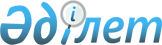 Об установлении квоты рабочих мест для трудоустройства лиц, состоящих на учете службы пробации по Мартукскому району на 2020 годПостановление акимата Мартукского района Актюбинской области от 5 февраля 2020 года № 21. Зарегистрировано Департаментом юстиции Актюбинской области 10 февраля 2020 года № 6805
      В соответствии с подпунктом 2) пункта 1 статьи 18 Уголовно-исполнительного кодекса Республики Казахстан от 5 июля 2014 года, статьей 31 Закона Республики Казахстан от 23 января 2001 года "О местном государственном управлении и самоуправлении в Республике Казахстан", подпунктом 7) статьи 9, подпунктом 2) пункта 1 статьи 27 Закона Республики Казахстан от 6 апреля 2016 года "О занятости населения" и приказом Министра здравоохранения и социального развития Республики Казахстан от 26 мая 2016 года № 412 "Об утверждении Правил квотирования рабочих мест для трудоустройства граждан из числа молодежи, потерявших или оставшихся до наступления совершеннолетия без попечения родителей, являющихся выпускниками организаций образования, лиц, освобожденных из мест лишения свободы, лиц, состоящих на учете службы пробации", зарегистрированным в Реестре государственной регистрации нормативных правовых актов № 13898, акимат Мартукского района ПОСТАНОВЛЯЕТ:
      1. Установить квоту рабочих мест для трудоустройства лиц, состоящих на учете службы пробации независимо от организационно-правовой формы и формы собственности по Мартукскому району на 2020 год, в разрезе организации согласно приложению.
      2. Государственному учреждению "Мартукский районный отдел занятости и социальных программ" в установленном законодательством порядке обеспечить:
      1) государственную регистрацию настоящего постановления в Департаменте юстиции Актюбинской области;
      2) размещение настоящего постановления на интернет-ресурсе акимата Мартукского района после его официального опубликования.
      3. Контроль за исполнением настоящего постановления возложить на курирующего заместителя акима района.
      4. Настоящее постановление вводится в действие с 1 января 2020 года. Квота рабочих мест для трудоустройства лиц, состоящих на учете службы пробации по Мартукскому району на 2020 год в разрезе организаций
      Сноска. Приложение с изменениями, внесенными постановлением акимата Мартукского района Актюбинской области от 08.12.2020 № 341 (вводится в действие со дня его первого официального опубликования).
					© 2012. РГП на ПХВ «Институт законодательства и правовой информации Республики Казахстан» Министерства юстиции Республики Казахстан
				
      Аким Мартукского района 

Е. Кенжеханұлы
Приложение к постановлению акимата Мартукского района от 5 февраля 2020 года № 21
№
Наименование организации
Списочная численность работников
Размер квоты (% от списочной численности работников)
Количество рабочих мест (единиц)
1
Государственное коммунальное предприятие "Мартукская районная ветеринарная станция" на праве хозяйственного ведения государственного учреждения "Управление ветеринарии Актюбинской области"
50
2%
1
2
Товарищество с ограниченной ответственностью "РОДНИКИ-АГРО"
102
2%
2
3
Товарищество с ограниченной ответственностью "Айс"
128
2%
3
4
Товарищество с ограниченной ответственностью "Энергосистема"
80
2%
2
5
Товарищество с ограниченной ответственностью "ЭКСПОИНЖИНИРИНГ"
82
2%
2
6
Товарищество с ограниченной ответственностью "Агрофирма "Коквест"
180
2%
4
7
Товарищество с ограниченной ответственностью "Мәртөк сүт"
30
2%
1
8
Товарищество с ограниченной ответственностью "Кандула"
50
2%
1
9
Товарищество с ограниченной ответственностью "Ремонтник"
19
2%
1
10
Товарищество с ограниченной ответственностью "РАД Агро"
20
2%
1
11
Товарищество с ограниченной ответственностью "ПГС Каратогай"
40
2%
1
12
Товарищество с ограниченной ответственностью "МТС"
8
2%
1